Social Services Department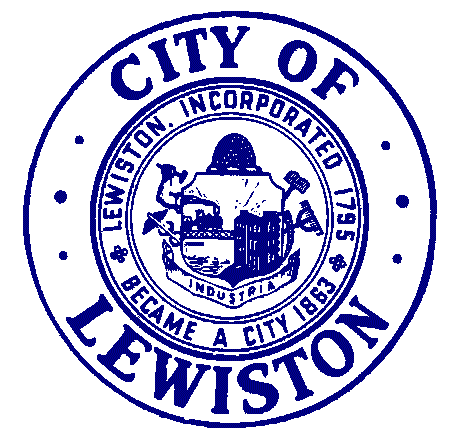 General Assistance DivisionName of deceased: _________________________	Address:______________________	City:___________________Number of years at this address:__________	Birth place & date: _________________	SS#: ___________________Veteran status:_______________________		Date & place of death:________________________________________Name and address of funeral home:_________________________________________________	Phone:_________________Sources of assistance for burial/cremation:						Real Estate:________________________ 	Bank Accounts:___________________	Other Assets:____________________Veterans Administration:_____________	Social Security:____________________	Nursing Home Acct:_______________Insurance Policy:____________________	Prepaid Burial Plan:________________	Burial Plot:______________________Contribution from others:____________	Service requested:       	Burial: ___________	Cremation: ______________SSI Payee Name:____________________	Address:________________________	Phone: _________________________Personal Representative of the Deceased’s Estate:Name:_________________________________	Relationship to Deceased:__________________	Phone:____________Signature:_________________________		Date:____________________PLEASE DO NOT WRITE BELOW THIS LINEGeneral Assistance Administrator: ______________________________________	Date: ____________________Amount Authorized:____________________________________________________Family membersNameAddressCity/TownStateSS#$ Contri-butionSpouseGrandparentsGrandparentsParentsParentsChildrenChildrenChildrenChildrenChildrenChildrenChildrenGrandchildrenGrandchildrenTotal family contributions									Total family contributions									Total family contributions									Total family contributions									Total family contributions									$$Total of any other contributions	           Total of any other contributions	           Total of any other contributions	           Total of any other contributions	           Total of any other contributions	           $$Total of all contributions								Total of all contributions								Total of all contributions								Total of all contributions								Total of all contributions								$$